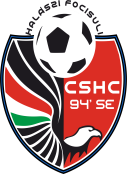 HETI EDZÉSPROGRAM		2019. december 2-6.Bajnoki mérkőzések, tornák2019. december 7-8.HétfőKeddSzerdaCsütörtökPéntekU1918:00 óra18:00 óraU1718:00 óra18:00 óra2005   U1516:45 óra16:45 óra2006   U14Gloriett – CsHC U14/3.14:30 óratal.: 13:30 óraMALÉV műfüves pályaXVIII., Nagybecskerek u. 32.edzés: 16:45 óra16:45 óra2007   U13Műfüves sátor17.00 óraXX., Vízisport u. 12.(Gubacsi híd lábánál)16:45 óraMűfüves sátor17.00 óraXX., Vízisport u. 12.(Gubacsi híd lábánál)16:45 óra2008   U12Műfüves sátor17.00 óraXX., Vízisport u. 12.(Gubacsi híd lábánál)16:45 óraMűfüves sátor17.00 óraXX., Vízisport u. 12.(Gubacsi híd lábánál)16:45 óra2009-10   U11Műfüves sátor17.00 óraXX., Vízisport u. 12.(Gubacsi híd lábánál)Műfüves sátor17.00 óraXX., Vízisport u. 12.(Gubacsi híd lábánál)16:45 óra2011-12    U9Műfüves sátor17.00 óraXX., Vízisport u. 12.(Gubacsi híd lábánál)Katona Ált. Isk. tornaterem18.00 óraXXI., Katona J. u. 60.Katona Ált. Isk. tornaterem18.00 óraXXI., Katona J. u. 60.2013-14    U7Katona Ált. Isk. tornaterem17.00 óraXXI., Katona J. u. 60.Katona Ált. Isk. tornaterem17.00 óraXXI., Katona J. u. 60.Felnőtt18:00 óra18:00 óraKapus edzésOB, ÖregfiúkAstra SzombatVasárnapU19U17Ercsi torna 2004tal.: 8:15 óraErcsi Sportcsarnok, Bem J. u. 2.Ercsi torna 2003tal.: 13:15 óraErcsi Sportcsarnok, Bem J. u. 2.ind.: CsHC pálya, busz: 12:30 óra2005-06U152006-07U142007-08U13Bozsik téli tornatal.: 8:15 óraÁMK Csarnok2009U11Futsal torna U11/B. (CsHC 1)tal.: 13:30 óraÁMK Csarnok2010U10Bozsik téli tornatal.: 10:30 óraÁMK Csarnok2011-12U92013-14U7BLSZ IV.